Primus – manuál pro hodnotitele1. Přístup do aplikaceWebová aplikace Interní soutěže je k dispozici adrese https://is.cuni.cz/veda
(Doporučujeme použití nejnovějších verzí prohlížečů Chrome či Mozilla Firefox.)Pro přihlášení prosím použijte své číslo osoby a heslo vygenerované v CAS. V případě, že neznáte své číslo nebo heslo, kontaktujte nás prosím na adrese primus@ruk.cuni.cz 2. Přehled podaných návrhů a přihlášení se k hodnoceníNa seznam existujících návrhů se dostanete kliknutím na ikonu Hodnocení návrhů v menu pod logem Univerzity: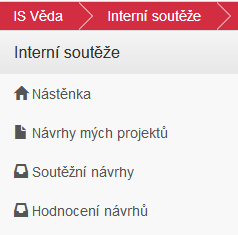 Po načtení stránky vyberte v roletce Fáze hodnocení postupně jednotlivé kategorie programu: 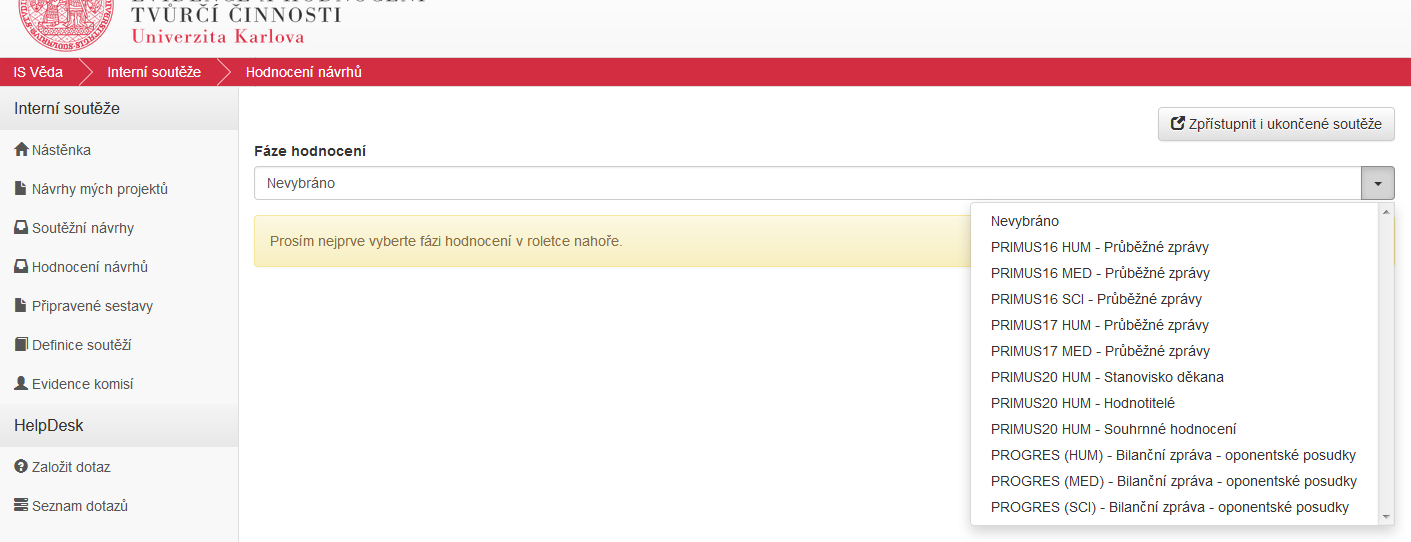 Po výběru se vždy zobrazí projekty, které byly v dané kategorii odevzdány. Do jednotlivých návrhů vstoupíte kliknutím na číslo nebo název projektu. Informace v projektu jsou rozdělené do tří záložek: Na záložce Základní informace mohou být kromě názvu, plánovaného zahájení a ukončení projektu, anotací a jednotlivých částí popisu projektu uvedené také podrobnosti o případných spolupracujících fakultách a součástech UK. Na záložce Řešitelský tým vstoupíte do podrobností o jednotlivých osobách kliknutím na název pozice v levém sloupci. (Pozn.: žadatel v aplikaci nemůže ovlivnit pořadí, v jakém se zobrazují jednotliví členové řešitelského týmu či jejich publikační činnost - zobrazované pořadí by tedy nemělo ovlivnit Vaše hodnocení projektu)Na záložce Rozpočet je kromě položkového rozpočtu pro první rok a souhrnné položky pro následující roky uvedeno také zdůvodnění finanční stránky projektu. Po prohlédnutí projektů prosím vyjádřete svůj zájem o hodnocení vybraných projektů takto:Klikněte na tlačítko ve sloupci Akce (úplně vpravo na řádku s návrhem)Následně klikněte na nabídku Mám zájem stát se hodnotitelemSystém Vás přiřadí k projektu jako zájemce o hodnocení a zobrazí Vaše jméno ve sloupci Navrhovaní hodnotitelé.Po prvním jednání komise zanese Rektorát UK do systému rozhodnutí komise o definitivním rozdělení návrhů mezi hodnotitele. Vaše jméno se přenese ze sloupce Navrhovaní hodnotitelé do sloupce Hodnotitelé a budete moci zahájit hodnocení projektu (viz dále).V případě, že se omylem přiřadíte k jinému návrhu nebo si svůj zájem rozmyslíte:klikněte na své jméno ve sloupci Navrhovaní hodnotitelév následně otevřeném okně na ikonu popelnice, která se zobrazí po najetí myší na Vaše jménopotvrďte tlačítkem Odstranita uložte tlačítkem Uložit změny 3. Projekty přiřazené k hodnocení (hodnotitelé)Pro hodnocení projektů je třeba na stránce Hodnocení návrhů zvolit v číselníku fázi PRIMUS20 XXX – Hodnotitelé (XXX=je zkratka příslušné kategorie).Jakmile se provede přiřazení hodnotitelů k projektům, budou se projekty, které máte hodnotit, zobrazovat v seznamu Hodnocení návrhů po kliknutí na záložku Přiřazené mně. (Na této záložce se stále zobrazují všechny projekty, které máte přiřazené, a to ty, které jste již ohodnotili, i ty, které Vám ještě zbývají. Chcete-li zobrazit pouze ty, kde Vaše hodnocení ještě chybí, klikněte na záložku: Mám hodnotit.)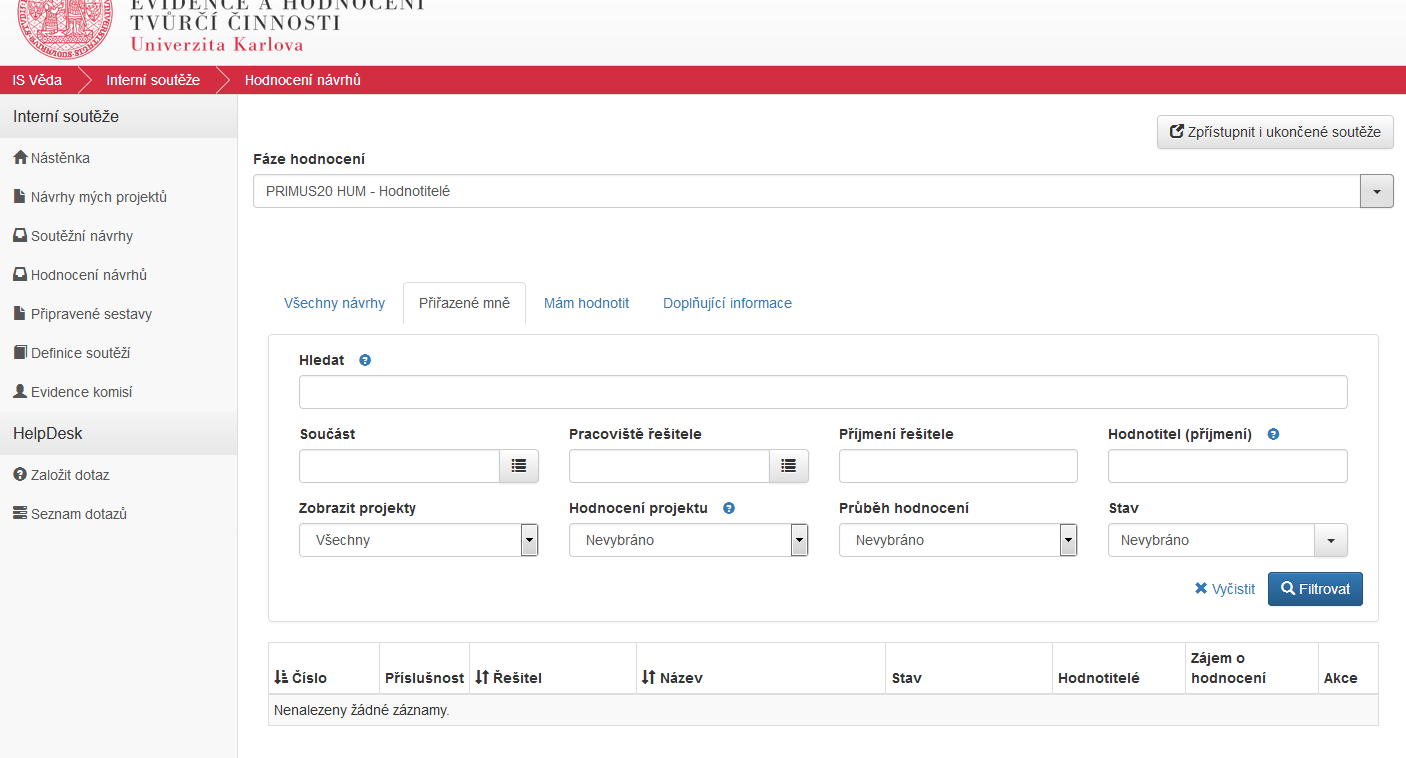 Kliknutím na číslo nebo název vyfiltrovaného projektu otevřete detail návrhu. Formulář hodnotícího protokolu se zobrazí po kliknutí na tlačítko Moje hodnocení v zápatí projektu.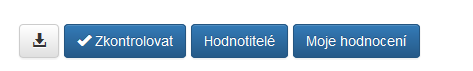 U jednotlivých kritérií uveďte přidělený počet bodů v rámci daného rozsahu a připojte stručný komentář. Vyplněný protokol uložte tlačítkem Uložit. Takto je možné uložit také rozpracovaný protokol a vrátit se k němu později. Hodnocení prosím dokončete v termínu stanoveném pro Vaši komisi.Systém automaticky přepočítává Vámi přidělené body na celkové známky A, B, C nebo D podle stanoveného schématu.4. Projekty přiřazené k hodnocení (zpravodaj)Každý projekt musí být nejprve hodnocen dvěma hodnotiteli, teprve poté posune Rektorát projekt do stavu Posudky vloženy, v níž může návrh projektu ohodnotit také zpravodaj. 5. Potřebujete poradit?Použijte modré tlačítko s ikonou otazníku, které najdete na levé straně většiny stránek, a zašlete nám dotaz prostřednictvím našeho HelpDesku. Odpověď na svůj dotaz dostanete emailem během několika pracovních dnů.